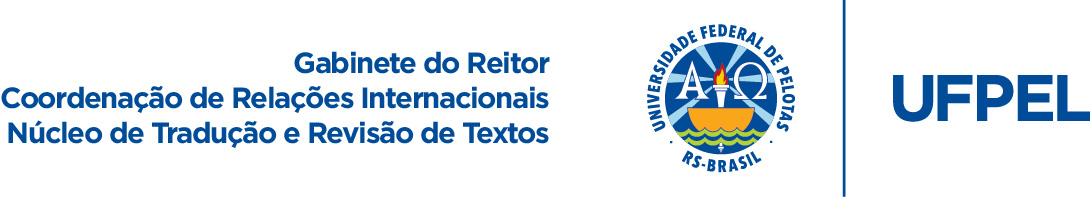 Disciplinas do Curso de Agronomia (Bacharelado)*Prezado(a) aluno(a): contribua para a melhoria destas traduções se constatar inconsistência terminológica. Envie sua crítica/sugestão de adequação/correção para crinter.traducoes@gmail.com.
Disciplinas Optativas de Cunho Teórico
1º Semestre1º SemestreBiologia Celular e MolecularCellular and Molecular BiologyCálculo 1 ACaluclus 1 ADesenho TécnicoTechnical DrawingEcologiaEcologyFísicaPhysicsIntrodução a AgronomiaIntroduction to AgronomyQuímica IChemistry I2º Semestre2º SemestreAnatomia VegetalPlant AnatomyBioquímicaBiochemistryEstatística BásicaBaisc StatisticsGenéticaGeneticsMorfologia e Gênese do SoloSoil Morphology and GenesisQuímica do SoloSoil ChemistryQuímica IIChemistry II3º Semestre3º SemestreBiologia do SoloSoil BiologyEstatística Experimental IExperimental Statistics IFísica do SoloSoil PhysicsFisiologia e Nutrição AnimalAnimal Physiology and NutritionFisiologia VegetalPlant PhysiologyMorfologia e SistemáticaMorphology and SystematicsTopografia ITopographics I4º Semestre4º SemestreAgrometeorologiaAgrometeorologyClassificação e Levantamento do SoloSoil Classification and SurveyConstruções RuraisRural BuildingsHorticultura GeralGeneral HorticultureMelhoramento e Reprodução AnimalAnimal Breeding and ReproductionMelhoramento VegetalPlant BreedingSociologia RuralRural SociologyTopografia ITopographics I5º Semestre5º SemestreEntomologia AgrícolaAgricultural EntomologyFertilidade do SoloSoil FertilityHidráulicaHydraulicsMáquinas e Mecanização AgrícolaAgricultural Machinery and MechanizationPrincípios de AgroecologiaPrinciples of AgroecologySistema de produção de ForrageirasForage Production SystemsSistemas de Produção de Não RuminantesNon-Ruminant Production Systems6º Semestre6º SemestreEconomia RuralRural EconomicsFitopatologiaPhytopathologyFloricultura e Plantas OrnamentaisFloriculture and Ornamental PlantsHerbologiaHerbologyIntrodução à Tecnologia de Alimentos e BromatologiaIntroduction to Food Technology and BromatologyIrrigação e DrenagemIrrigation and DrainageSilviculturaForestrySistemas de Produção de RuminantesRuminant Production Systems7º Semestre7º SemestreAdministração Rural IRural Administration IFruticulturaFruticultureManejo Integrado de Doenças de PlantasIntegrated Management of Plant DiseasesOlericulturaOlericultureParques, Jardins e PaisagismoParks, Gardens and LandscapingPlantas de Lavoura ICrop Plants IPós-colheita e Agroindustrialização IPostharvest and Agro-industrialization I8º Semestre8º SemestreAdministração Rural IIRural Administration IIExtensão e Desenvolvimento RuralExtension and Rural DevelopmentGestão AmbientalEnvironmental ManagementHidrologiaHydrologyManejo e Conservação do SoloSoil Management and ConservationManejo Integrado de Plantas DaninhasIntegrated Management of WeedsManejo Integrado de PragasIntegrated Pest ManagementPlantas de Lavoura IICrop Plants IIPós-colheita e Agroindustrialização IIPostharvest and Agro-industrialization II9º Semestre9º SemestreProdução e Tecnologia de SementesSeed Production and TechnologyOPTATIVAS OPTATIVAS Ácaros de Importância AgrícolaMites of Agricultural ImportanceAgricultura de PrecisãoPrecision AgricultureAnálises Físico-químicas de Matérias-primas Agropecuárias e AlimentosPhysicochemical Analysis of Agricultural Raw Materials and FoodBases da Agricultura EcológicaFundamentals of Organic Farming Cadeias AgroindustriaisFundamentals of Agroindustrial ChainsCálculo 2Calculus IICálculo 3Calculus IIICartografia MatemáticaMathematical CartographyControle Biológico de PragasBiological Pest ControlCooperativismo e Gestão de Cadeias AgroindustriaisCooperativism and Management of Agroindustrial ChainsDendrometria e FitossociologiaDendrometry and PhytosociologyDesenho Assistido por ComputadorComputer Aided DesignEcofisiologia da Produção de SementesEcophysiology of Seed ProductionEficiência Energética em Sistemas de IrrigaçãoEnergy Efficiency in Irrigation SystemsElaboração de Projetos AgroindustriaisElaboration of Agroindustrial ProjectsEmpreendedorismo no AgronegócioEntrepreneurship in Agribusiness Ensaio e Certificação de Sistemas de Irrigação PressurizadosTesting And Certification of Pressurized Irrigation SystemsEntomologia AplicadaApplied EntomologyEpidemiologia de Doenças de PlantasEpidemiology of Plant DiseasesEquações DiferenciaisDifferential EquationsFisiologia da Produção de FrutíferasPhysiology of Fruit ProductionFitopatologia MolecularMolecular PhytopatologyFruticultura OrnamentalOrnamental FruticultureGenética VegetalPlant GeneticsGeodésia 1Geodesy IGeodésia 2Geodesy IIGestão Ambiental dos Resíduos Orgânicos Gerados nos Sistemas de Produção AgropecuáriosEnvironmental Management of Organic Residues Generated in Agricultural Production SystemsIdentificação de Plantas VascularesIdentification of Vascular PlantsImplantação e Manejo de Plantações de Pinus, Eucalyptus e AcáciaImplantation and Management of Pinus, Eucalyptus and Acacia PlantationsInteração Solo-pisoteio-máquina (ISPM)Soil-trampling-machine InteractionIntrodução à Biometria e Bioinfoirmática no Melhoramento VegetalIntroduction to Biometry and Bioinformatics in Plant BreedingIntrodução ao Estudo do Ajustamento e Obs. GeodésicasIntroduction to Adjustment Study and Geodesic ObservationsIntrodução a Projetos em GeotecnologiasIntroduction to Projects in GeotechnologyLaudos e Perícias Aplicados à AgoindústriaReports and Expertise Applied to AgrobusinessLicenciamento AmbientalEnvironmental LicensingLíngua Brasiliera de Sinais I (LIBRAS I)Brazilian Sign LanguageManejo de Plantas Daninhas em Culturas EspeciaisHandling of Weeds in Special CulturesManejo de Solos de VárzeaManagement of Várzea Forest SoilMétodos de Detecção de Patógenos em SementesMethods of Detection of Pathogens in SeedsMétodos de Posicionamento por SatélitesSatellite Positioning MethodsMétodos FitopatológicosPhytopathological MethodsMicrobiologia do SoloSoil MicrobiologyOlericultura EspecialSpecial OlericulturePlantas Medicinais, Aromáticas e CondimentaresMedicinal, Aromatic and Condiment PlantsPrincípios da Arborização UrbanaPrinciples of Urban ArborizationPrincípios Metodológicos Aplicados à AgroindústriaMethodological Principles Applied to AgrobusinessProdução de Alimentos SegurosSafe Food ProductionProdução de Sementes de Espécies ForrageirasSeed Production of Forage SpeciesProteômica e Metabolômica Aplicadas à AgroindústriaProteomics and Metabolomics Applied to AgrobusinessRecuperação de Áreas DegradadasRecovery of Degraded AreasSecagem e Armazenamento de GrãosGrain Drying and StorageSementes e Viveiros FlorestaisSeeds and NurseriesSensoriamento Remoto e Sistemas de Informação GeográficaRemote Sensoring and Geographic Information SystemsSistemas AgroflorestaisAgroforestry SystemsTecnologia de Alimentos Geneticamente ModificadosGenetically Modified Food TechnologyTecnologia de Carnes e DerivadosMeat and Derivatives TechnologyTecnologia de Cereais, Raízes e TubérculosGrain Technology, Roots and TubersTecnologia de Fermentações AgroindustriaisAgroindustrial Fermentation TechnologyTecnologia de Leite e DerivadosMilk and Dairy TechnologyTecnologia de Óleos, Gorduras e BiocombustíveisTechnology of Oils, Fats and BiofuelsTecnologia de Pós-colheita e Industrialização de ArrozPostharvest Technology and Rice IndustrializationTecnologia do VinhoWine TechnologyTecnologia e Produção de Sementes de HortaliçasTechnology and Production of Vegetable SeedsTemas Especiais em FruticulturaSpecial Topics in FruticultureVegetação Aplicada ao PaisagismoVegetation Applied to Landscaping